Universität [...]
z.B. Rechtswissenschaftliche Fakultät[Titel der Arbeit][Untertitel]beiProf. Dr. iur. [...]vorgelegt vonHans Muster[Adresse][PLZ, Ort][E-Mail-Adresse][Telefonnummer][Martrikelnummer]Anzahl Semester: [...]Studiengang: Bachelor/Master Semester ([...])Ort, DatumAbstract [Seitentitel: Arial, Schriftgrösse 12, fett, 1.5 Zeilen, vor 12 pt, nach 6 pt]Text [Textkörper: Arial, Schriftgrösse 12, Blocksatz, 1.5 Zeilen, vor 12 pt, nach 6 pt]InhaltsverzeichnisAbstract	IInhaltsverzeichnis	IIAbbildungsverzeichnis	IVTabellenverzeichnis	IVAbkürzungsverzeichnis	V1.	Einleitung - Überschrift Ebene 1	11.1	Überschrift Ebene 2	11.1.1	Überschrift Ebene 3	11.1.1.1	Überschrift Ebene 4	12.	Überschrift Ebene 1 – 2.	42.1	Überschrift Ebene 2	52.1.1	Überschrift Ebene 3	52.1.1.1	Überschrift Ebene 4	53.	Überschrift Ebene 1 – 3.	63.1	Überschrift Ebene 2	63.1.1	Überschrift Ebene 3	63.1.1.1	Überschrift Ebene 4	64.	Überschrift Ebene 1 – 4.	74.1	Überschrift Ebene 2	74.1.1	Überschrift Ebene 3	74.1.1.1	Überschrift Ebene 4	75.	Überschrift Ebene 1 – 5.	85.1	Überschrift Ebene 2	85.1.1	Überschrift Ebene 3	85.1.1.1	Überschrift Ebene 4	86.	Überschrift Ebene 1 – 6.	96.1	Überschrift Ebene 2	96.1.1	Überschrift Ebene 3	96.1.1.1	Überschrift Ebene 4	97.	Überschrift Ebene 1 – 7.	107.1	Überschrift Ebene 2	107.1.1	Überschrift Ebene 3	107.1.1.1	Überschrift Ebene 4	108.	Überschrift Ebene 1 – 8.	118.1	Überschrift Ebene 2	118.1.1	Überschrift Ebene 3	118.1.1.1	Überschrift Ebene 4	119.	Literaturverzeichnis	129.1	Grundsätzliche Angaben	129.2	Bei Zeitschriftenaufsätzen	139.3	Bei Sammelbänden, die komplett genannt werden	139.4	Bei einzelnen Aufsätzen aus Sammelbänden	139.5	Bei Internetquellen	149.6	Sortierung i.a. nach AutorIn	149.7	Weitere Angaben wie Erscheinungsort und -jahr	159.8	Allgemeine Hinweise	16Anhang	17Anhang 1	17Anhang 2	17Anhang 3	17Anhang 4	17Anhang 5	17Eidesstattliche Versicherung	18AbbildungsverzeichnisAbbildung 1: Titel der Abbildung 1. Abbildungsbeschriftungen fügen Sie wie folgt ein: Auf das Bild klicken, rechte Maustaste, Bezeichnung Abbildung wählen, Beschriftung einfügen. [Beschriftung: Arial, 10 pt, vor 6 pt, nach 6 pt, Einfach]	3Abbildung 2: Die Abbildungsbeschriftungen werden automatisch in das Abbildungsverzeichnis übernommen. (Quelle)	4Abbildung 3: Kontakt. (Quelle)	4TabellenverzeichnisTabelle 1: Tabellen beschriften: Auf das Bild klicken, rechte Maustaste, Bezeichnung Tabelle wählen, Beschriftung einfügen. (Vergessen Sie auch hier die Quellenangabe nicht!)	3Tabelle 2: Die Tabellen werden so automatisch in das Verzeichnis aufgenommen. (Quelle)	3Abkürzungsverzeichnis[Tabelleninhalt 1.5 Zeilen: Arial, Schriftgrösse 12, 1.5 Zeilen]Einleitung - Überschrift Ebene 1Überschrift 1: Arial, Schriftgrösse 12, fett, 1.5 Zeilen, vor 12pt, nach 6pt, Ebene 1, Tab bei 1.5cmÜberschrift Ebene 2Überschrift 2: Arial, Schriftgrösse 12, fett, 1.5 Zeilen, vor 12pt, nach 6pt, Ebene 2, Tab bei 1.5cmÜberschrift Ebene 3Überschrift 3: Arial, Schriftgrösse 12, fett, 1.5 Zeilen, vor 12pt, nach 6pt, Ebene 3, Tab bei 1.5cmÜberschrift Ebene 4Überschrift 4: Arial, Schriftgrösse 12, fett, 1.5 Zeilen, vor 12pt, nach 6pt, Ebene 4, Tab bei 1.5cmFür Ihren Text verwenden Sie die Formatvorlage “Textkörper”.Die Vorlage enthält bereits zahlreiche vorformatierte Überschriften – sicherlich werden Sie aber zusätzliche Unterpunkte benötigen. Achten Sie bitte von Anfang an darauf, dass Sie den Überschriften die richtige Absatzvorlage zuweisen. Dies geht über das Menü: Start, Formatvorlage.Nur definierte Überschriften werden in das automatische Inhaltsverzeichnis aufgenommen!Bei der Nummerierung ist folgende Struktur einzuhalten:1. Überschrift: hier ist die Absatzvorlage „Überschrift 1“ zu verwenden.Entsprechend auch bei:2. ÜberschriftBei den Unterpunkten wird die jeweils untergeordnete Formatvorlage verwendet:2.1 Überschrift: Absatzvorlage „Überschrift 2“2.1.1 Überschrift: Absatzvorlage „Überschrift 3“ und so weiter. In Ihren Text können Sie auch Nummerierungen und Aufzählungen einfügen. Nummerierungen fügen Sie ebenfalls über die Formatvorlagen (Nummerierung 1., 2., 3.) ein. Hier ein Beispiel für eine Nummerierung:[Arial, Schriftgrösse 12, Nummerierung mit arabischen Zahlen, vor 12 pt, nach 6 pt, Tab bei 1 cm]Dies ist ein Beispiel für eine Nummerierung. Dies ist ein Beispiel für eine Nummerierung. Dies ist ein Beispiel für eine Nummerierung.Dies ist ein Beispiel für eine Nummerierung.Dies ist ein Beispiel für eine Nummerierung. Dies ist ein Beispiel für eine Nummerierung. Dies ist ein Beispiel für eine Nummerierung. Listen sehen wie folgt aus:[Arial, Schriftgrösse 12, Strich als Aufzählungszeichen, vor 12 pt, nach 6 pt, Tab bei 1 cm]Dies ist ein Beispiel für eine Liste.Dies ist ein Beispiel für eine Liste.Dies ist ein Beispiel für eine Liste.Zitate kennzeichnen Sie über die Formatvorlage „Zitat“ [Arial, Schriftgrösse 11, kursiv, eingerückt bei 1 cm, vor 12 pt, nach 6 pt, 1.5 Zeilen]:“Zitat Zitat Zitat Zitat Zitat Zitat Zitat Zitat Zitat Zitat Zitat Zitat Zitat Zitat Zitat Zitat Zitat Zitat Zitat Zitat Zitat Zitat Zitat Zitat Zitat Zitat Zitat Zitat Zitat Zitat Zitat Zitat Zitat Zitat Zitat Zitat.”Abbildung 1 Abbildung 1 Abbildung 1 Abbildung 1 Abbildung 1 Abbildung 1 Abbildung 1 Abbildung 1 Abbildung 1 Abbildung 1 Abbildung 1 Abbildung 1 Abbildung 1 Abbildung 1 Abbildung 1 Abbildung 1.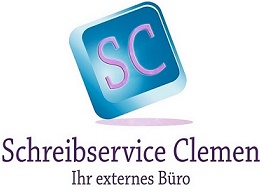 Abbildung 1: Titel der Abbildung 1. Abbildungsbeschriftungen fügen Sie wie folgt ein: Auf das Bild klicken, rechte Maustaste, Bezeichnung Abbildung wählen, Beschriftung einfügen. [Beschriftung: Arial, 10 pt, vor 6 pt, nach 6 pt, Einfach]Tabelle 1 Tabelle 1 Tabelle 1 Tabelle 1 Tabelle 1 Tabelle 1 Tabelle 1 Tabelle 1 Tabelle 1 Tabelle 1 Tabelle 1 Tabelle 1 Tabelle 1.Tabelle 1: Tabellen beschriften: Auf das Bild klicken, rechte Maustaste, Bezeichnung Tabelle wählen, Beschriftung einfügen. (Vergessen Sie auch hier die Quellenangabe nicht!)Tabelle 2: Die Tabellen werden so automatisch in das Verzeichnis aufgenommen. (Quelle)Tabelle 2 Tabelle 2 Tabelle 2 Tabelle 2 Tabelle 2 Tabelle 2 Tabelle 2 Tabelle 2 Tabelle 2 Tabelle 2 Tabelle 2 Tabelle 2 Tabelle 2 Tabelle 2 Tabelle 2 Tabelle 2 Tabelle 2 Tabelle 2 Tabelle 2 Tabelle 2 Tabelle 2 Tabelle 2 Tabelle 2 Tabelle 2 Tabelle 2 Tabelle 2 Tabelle 2 Tabelle 2.Überschrift Ebene 1 – 2.Text Text Text Text Text Text Text Text Text Text Text Text Text Text Text Text Text Text Text Text Text Text Text Text Text Text Text Text Text Text Text Text Text Text Text Text Text Text Text Text Text Text.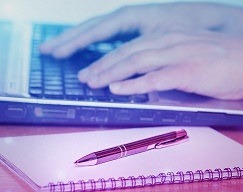 Abbildung 2: Die Abbildungsbeschriftungen werden automatisch in das Abbildungsverzeichnis übernommen. (Quelle)Text Text Text Text Text Text Text Text Text Text Text Text Text Text Text Text Text Text Text Text Text Text Text Text Text Text Text Text Text Text Text Text Text Text Text Text Text Text Text Text Text Text.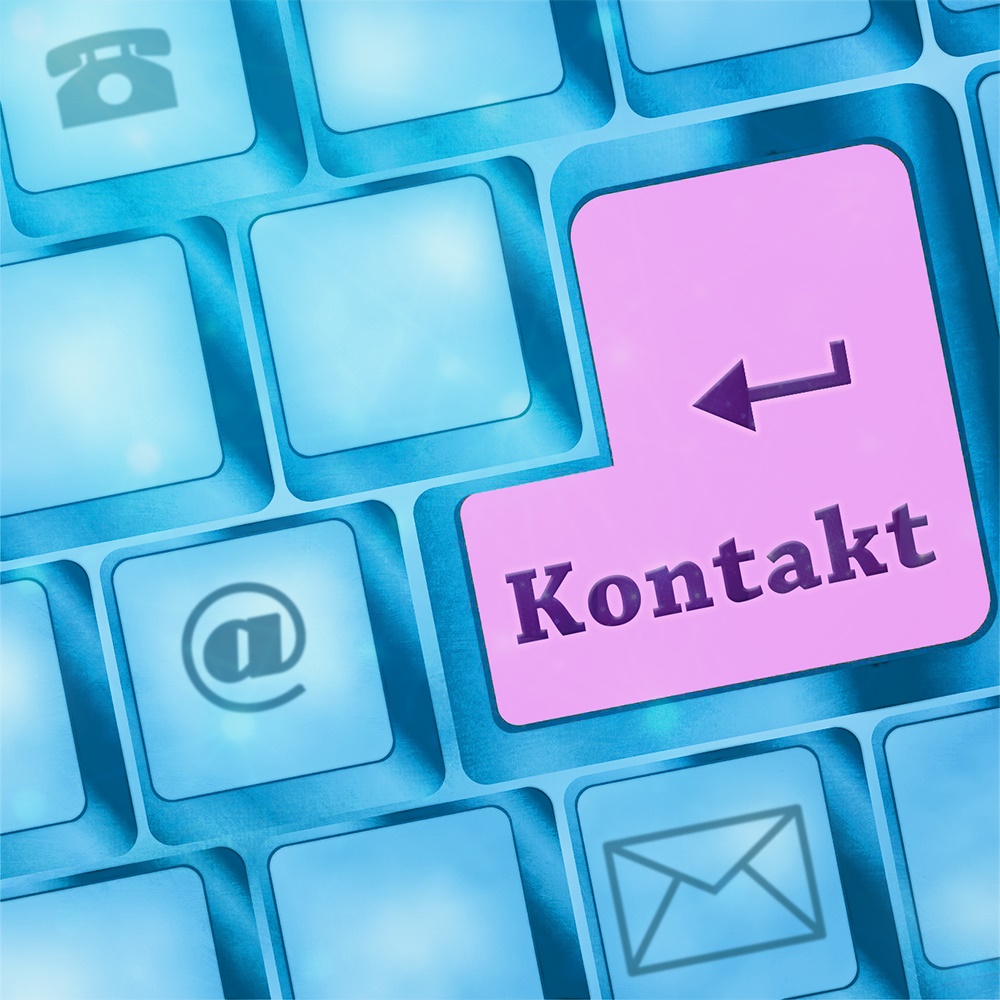 Abbildung 3: Kontakt. (Quelle)Text Text Text Text Text Text Text Text Text Text Text Text Text Text Text Text Text Text Text Text Text Text Text Text Text Text Text Text Text Text Text Text Text Text Text Text Text Text Text Text Text Text. Überschrift Ebene 2Überschrift Ebene 3Überschrift Ebene 4Überschrift Ebene 1 – 3.Überschrift Ebene 2Überschrift Ebene 3Überschrift Ebene 4Überschrift Ebene 1 – 4.Überschrift Ebene 2Überschrift Ebene 3Überschrift Ebene 4Überschrift Ebene 1 – 5.Überschrift Ebene 2Überschrift Ebene 3Überschrift Ebene 4Überschrift Ebene 1 – 6.Überschrift Ebene 2Überschrift Ebene 3Überschrift Ebene 4Überschrift Ebene 1 – 7.Überschrift Ebene 2Überschrift Ebene 3Überschrift Ebene 4Überschrift Ebene 1 – 8.Überschrift Ebene 2Überschrift Ebene 3Überschrift Ebene 4Ziffer 9 (s. oben) ist ein Beispiel für ein automatisiertes Literaturverzeichnis. Die Bearbeitung erfolgt über Verweise, Zitate und Literaturverzeichnis. Als Formatvorlage wurde APA verwendet. Der Nachteil am von Word verwalteten Verzeichnis ist, dass die Form und die Formatierung (z.B. nur der Name des Autors in Kapitälchen) der Literaturangaben nicht selbst bestimmt werden kann. Alternativ kann der Nachname bei der Eingabe in Grossbuchstaben geschrieben werden. Zu beachten sind hierbei jedoch die Vorgaben der Fakultät. Grundsätzlich sind die Quellen einer Arbeit in einem Literaturverzeichnis anzugeben. Zwingend anzugeben sind alle Werke, aus denen man in der eigenen Arbeit zitiert oder auf die man sich sinngemäss bezieht. Beides ist jeweils in geeigneter Form zu kennzeichnen.Ob man darüber hinaus herangezogene Grundlagenliteratur anzugeben hat oder auch Fachliteratur, die man gelesen hat, ohne aus ihr zu zitieren, hängt von den Gepflogenheiten vor Ort ab – am besten die Betreuerin / den Betreuer fragen bzw. die vorhandenen Hinweise der Fakultät / des Studiengangs zur Anfertigung von wissenschaftlichen Arbeiten genau durchlesen.Grundsätzliche AngabenName, Vorname (Erscheinungsjahr): Titel. Untertitel. Auflage (wenn nicht Erstauflage), Erscheinungsort(e).Nach Möglichkeit (auch um Verwechslungen auszuschliessen) immer Vor- und Zuname vollständig angeben. Bei mehreren AutorInnen immer alle nennen, getrennt durch „/“. Ob der Autor in Grossbuchstaben, Kapitälchen oder mit der Formatvorlage „Textkörper“ geschrieben wird oder nicht, ist Geschmackssache bzw. ggf. Vorgabe der Fakultät. Bei ZeitschriftenaufsätzenAutor/-en (Erscheinungsjahr): Titel des Aufsatzes. Untertitel. In: Name der Zeitschrift, Jahrgang, Heftnummer, Seitenzahl(en).BeispieleBei Sammelbänden, die komplett genannt werdenHerausgeber/-Innen (Hrsg.) (Jahr): Titel, ggf. Untertitel des Sammelbandes. Auflage (wenn nicht Erstauflage), Ort.BeispielBei einzelnen Aufsätzen aus SammelbändenAutor/-en des Aufsatzes (Jahr): Titel, ggf. Untertitel des Aufsatzes. In: Herausgeber: Titel, Untertitel des Sammelbandes, Ort. Seitenzahlen des zitierten Aufsatzes.BeispieleBei InternetquellenÜblicherweise gilt als Autor der Internetseiten„herausgeber“ (z. B. Statistisches Bundesamt). Wenn auf der Webseite selbst kein „Erscheinungsdatum“ angegeben ist, wird das laufende Jahr angegeben. Der komplette Pfad („URL“) wird sozusagen als Erscheinungsort angegeben. Die Angabe des Zugriffsdatums ist notwendig, da Internetseiten von Zeit zu Zeit aktualisiert werden oder im ungünstigeren Fall nicht mehr zur Verfügung stehen.BeispielSortierung i.a. nach AutorInGeordnet werden die Einträge nach dem Nachnamen der VerfasserInnen. Werden mehrere Arbeiten desselben Autors verwendet, werden diese nach Erscheinungsjahr geordnet. Sind gar mehrere Arbeiten desselben Autors im gleichen Jahr erschienen, werden diese mit Kleinbuchstaben auseinandergehalten.BeispielBei mehreren AutorInnen wird das Werk unter dem (im Werk selbst) zuerst genannten eingeordnet.BeispielGibt es keine Autorenangabe, so wird der Name der veröffentlichenden Institution genannt.BeispielWenn eine Autorin / ein Autor sowohl mit Werken vertreten ist, für die sie/er alleine zeichnet, als auch mit weiteren Arbeiten, die zusammen mit anderen verfasst wurden, so werden zuerst die Einzelpublikationen aufgeführt. BeispielBei mehr als drei AutorInnen wird bei einer Literaturangabe im Text nur der erstaufgeführte genannt und „et al.“ (selten ausgeschrieben et alii (Maskulinum), et aliae (Femininum) oder et alia (Neutrum)) angeführt. Im Literaturverzeichnis selbst werden dagegen immer sämtliche AutorInnen genannt.Weitere Angaben wie Erscheinungsort und -jahrDurch die Verzögerung bei der Herausgabe einer (wissenschaftlichen) Zeitschrift kann es sein, dass der zitierte Aufsatz älter ist als die Zeitschrift. Dann sind beide Jahreszahlen anzugeben.Fehlt der Ort, wird o.O. (ohne Ortsangabe) geschrieben, fehlt das Jahr, gibt man o.J. (ohne Jahr) an.Bei der Verwendung von Abkürzungen in der Nennung von Zeitschriften im Literaturverzeichnis ist darauf zu achten, dass diese einheitlich verwendet werden.Allgemeine HinweiseNeue Zeilen innerhalb der Tabellen fügen Sie wie folgt ein: in die Tabelle stellen, rechte Maustaste, Einfügen, Zeile oberhalb einfügen oder Zeile unterhalb einfügen sowie indem Sie ans Ende der letzten Zeile wechseln und die TAB-Taste klicken.Die Literatureinträge können Sie alphabetisch sortieren, indem Sie die gesamte Tabelle markieren und im Menü die folgende Funktion wählen: Tabellentools, Layout, Tabelle, Sortieren.AnhangAnhang 1Hier Anhang 1 einfügen (Quellenangaben nicht vergessen)Anhang 2Hier Anhang 2 einfügen (Quellenangaben nicht vergessen)Anhang 3Hier Anhang 3 einfügen (Quellenangaben nicht vergessen)Anhang 4Hier Anhang 4 einfügen (Quellenangaben nicht vergessen)Anhang 5Hier Anhang 5 einfügen (Quellenangaben nicht vergessen)Bei weiteren Anhängen definieren Sie die Anhangüberschrift mit der Formatvorlage „Seitentitel“. Dann erscheinen auch diese im automatischen Inhaltsverzeichnis.Eidesstattliche VersicherungDie Formulierungen können an den einzelnen Hochschulen unterschiedlich sein – bitte erkundigen Sie sich bei Ihrem Prüfungsamt!Ich versichere hiermit, dass ich die vorliegende Arbeit selbstständig ohne fremde Hilfe verfasst und keine anderen als die im Literaturverzeichnis angegebenen Quellen benutzt habe.Stellen, die wörtlich oder sinngemäss aus veröffentlichten oder noch nicht veröffentlichten Quellen entnommen sind, sind als solche kenntlich gemacht.Die Zeichnungen oder Abbildungen in dieser Arbeit sind von mir selbst erstellt worden oder mit einem entsprechenden Quellennachweis versehen.Diese Arbeit ist in gleicher oder ähnlicher Form noch bei keiner anderen Prüfungsbehörde eingereicht worden. Datum, Unterschriftbzgl.bezüglich bzw. beziehungsweised.h.das heisstet.al.et alteraggf.gegebenenfallsHrsg.Herausgeberi.d.R.in der Regelo.g.oben genannte(n)o.J.ohne JahresangabeS. Seite(n)sog.sogenannte(n)u. a.unter anderemu.U.unter Umständenz.B.zum BeispielJanuarFebruarMärzAprilNordOstWestSüdJanuarFebruarMärzAprilNordOstWestSüdBähr, Jürgen (1999): Tag der 6 Milliarden Menschen. Zur jüngeren Entwicklung der Weltbevölkerung. In: Geographische Rundschau, 51, S. 570–573.Wolf, Klaus (1995): Freizeit und Raum. In: Spektrum Freizeit, Jg.17, H. 2/3, S. 46–51Monheim, Heiner / Zöpel, Christoph (Hrsg.) (1997): Raum für Zukunft. Zur Innovationsfähigkeit von Verkehrspolitik und Stadtentwicklung. Essen.Monheim, Heiner (1997): Die Autofixierung der Verkehrspolitik. Warum die ökologische Verkehrswende bisher nicht vorankommt und wie sich das ändern liesse. - In: Monheim, Heiner / Zöpel, Christoph (Hrsg.): Raum für Zukunft. Zur Innovationsfähigkeit von Verkehrspolitik und Stadtentwicklung. Essen. S. 218–235.Autor/-in der Seite (Jahr): Titel.
Pfad (Zugriffsdatum).Bleuel, Jens: Zitation von Internet-Quellen (2000): URL http://purl.oclc.org/NET/Bleuel/Zitieren (zuletzt abgerufen am 15.09.2005)Bultmann, Thorsten (1992): ...Bultmann, Thorsten (1997a): ...Bultmann, Thorsten (1997b): ...Kuls, Wolfgang / Kemper, Franz-Josef (2000): …Bundesamt für Strahlenschutz Meyer, Wilhelm (1994): Geologie der Eifel. Stuttgart.Meyer, Wilhelm / Stets, Johannes (1975): Das Rheinprofil zwischen Bonn und Bingen. In: Zeitschrift der Deutschen Geologischen Gesellschaft, 126, S. 15–29.